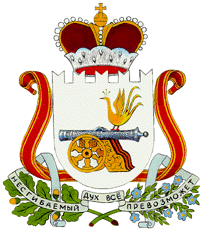 РОССИЙСКАЯ ФЕДЕРАЦИЯ СМОЛЕНСКАЯ ОБЛАСТЬ                                                                                                    СОВЕТ ДЕПУТАТОВ РУХАНСКОГО сельского ПОСЕЛЕНИЯ ЕРШИЧСКОГО района Смоленской области	РЕШЕНИЕ	от 15.12г 2017 г.   №25Об утверждении тарифа по транспортированию и размещению (захоронению) твердых коммунальныхотходов (ТКО) для населения Руханского сельскогопоселения Ершичского района  Смоленской области               В соответствии с Федеральным  Законом от 06.10.2003г. №131 - ФЗ «Об общих принципах организации местного самоуправления в Российской Федерации», Федеральным законом от 30.12.2004г. № 210–ФЗ «Об основах регулирования тарифов организаций коммунального комплекса», приказом Департамента Смоленской области по природным ресурсам и экологии от 28.04.2017 №281-1/0103 «Об установлении нормативов накопления твердых коммунальных отходов на территории Смоленской области», Уставом Руханского сельского поселения Ершичского района Смоленской области,  Совет депутатов Руханского сельского поселения Ершичского района Смоленской области   РЕШИЛ:       1.  Утвердить  для населения Руханского сельского поселения  Ершичского района Смоленской области тариф по транспортированию и размещению (захоронению) 1 метра кубического твердых коммунальных отходов (ТКО) с 1 зарегистрированного человека в многоквартирном или индивидуальном жилом доме в размере  53 рубля 23 копейки (Пятьдесят три рубля 23 копейки) в месяц.     2. Настоящее решение вступает в силу со дня принятия и применяется с                                                         01 января 2018 года.     3. Настоящее решение подлежит официальному опубликованию в Ершичской районной газете «Нива» и на официальном сайте Администрации Руханского сельского поселения Ершичского  района  Смоленской  области в информационно – телекоммуникационной сети «Интернет».Глава муниципального образованияРуханского сельского поселения  Ершичского района Смоленской области                                              М.В. Пядин 